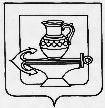 Муниципальное бюджетное общеобразовательное учреждениеначальная общеобразовательная села ЛениноЛипецкого муниципального района Липецкой области(МБОУ НОШ с. Ленино)Приказ01.01.2019года                                                                                                        № 2Об организации питания обучающихся МБОУ НОШ с. Ленино во втором полугодии 2018-2019 учебного года       В целях обеспечения двухразовым горячим питанием обучающихся МБОУ НОШ с. Ленино во 2-ом полугодии   2018-2019 учебного года, на основании постановления администрации Липецкого муниципального района № 332 от 23.08.2018г. «Об организации питания обучающихся образовательных организаций Липецкого муниципального района в 2-ом полугодии 2018-2019учебного года», и в целях достижения 100% охвата детей горячим питанием, приказа комитета образования Липецкого муниципального района № 77 от 23.08.2018г ПРИКАЗЫВАЮ:Организовать питание с 01.01.2019 по 31.05.2019 обучающихся следующим образом: Одноразовое питание (из расчета 15 рублей в день на одного учащегося за счет средств бюджета) для учащихся не льготной категории 1-4 классов;Двухразовое (из расчета 65 рублей на одного учащегося, в т. ч. 15 рублей за счет средств бюджета, 50 рублей за счет родительской платы) для учащихся не льготной категории1-4 классов;Двухразовое (из расчета 35 рублей на одного учащегося за счет средств бюджета) для учащихся из малообеспеченных семей, посещающих группы продленного дня, и из многодетных семей; учащихся с ограниченными возможностями здоровья;Двухразовое (из расчета 65 рублей на одного учащегося, в т.ч. 35 рублей за счет средств бюджета, 30 рублей за счет родительской платы) для учащихся из малообеспеченных семей, и из многодетных семей; учащихся с ограниченными возможностями здоровьяОрганизовать горячее питание обучающихся и воспитанников в соответствии с примерным двухнедельным меню с учетом возрастных   категорий.Обеспечить организацию питания в соответствии с СанПин 2.4.5.20409-08 «Санитарно-эпидемиологические требования к организации питания обучающихся в общеобразовательных учреждениях, учреждениях начального и среднего профессионального образования».Предусмотреть при составлении плана размещения по закупкам на 2018-2019 год необходимые средства для улучшения материально- технической базы пищеблока.Ответственность за организацию питания возлагается на Гришину Н.В.Ответственным за питьевой режим возлагается:на младших воспитателей группы полного дня. Ответственным за подачу списочного состава на питание воспитанников и обучающихся подавать информацию к 09.00:      классные руководители – по начальной школе;     воспитатели – по группе полного дня.1.10.   Утвердить план мероприятий по пропаганде и формированию культуры здорового питания среди обучающихся, их родителей на 2-ое полугодие 2018\2019 учебного года.1.13 Оформить информационные стенды в обеденном зале столовой и обновлять их содержание в течение полугодия (приказ о создании бракеражной комиссии, графики дежурства по столовой и приема завтраков, обедов, полдников; материалы о культуре питания, пользе здорового питания и др.)Организовать следующий режим питания детей в школе: Пятидневный: все категории учащихся.Утвердить:Список обучающихся льготной категории (из многодетных, малообеспеченных семей), получающих двухразовое питание (Приложение 1); Список обучающихся не льготной категории, получающих двухразовое питание за счет родительской платы (Приложение 2).Назначить бракеражную комиссию для контроля за качеством приготовления пищи в следующем составе: Волокитину О.В. –директорГришина Н.В. – калькулятор           Середа Е.К.- завхозБракеражной комиссии проводить проверку питания с составлением акта проверки.Назначить ответственного за организацию питания калькулятора Гришину Н.В.7.  Калькулятору   Гришиной Н..В.7.1 Составить график посещения столовой обучающимися.Составить график дежурства учителей по столовой.Осуществлять контроль за организацией питания обучающихся.7.4 Своевременно вести следующую документацию:Бракеражный журнал скоропортящейся и сырой продукции;Журнал аварийных ситуаций;Книга складского учета;Меню в зале;Журнал здоровья;Журнал готовой продукции;Журнал температурного режима (для холодильного оборудования)Своевременно сдавать в комитет образования отчет по питанию с приложением всех необходимых документов8. Повару Захаровой С.Ю. обеспечить приготовление пищи в соответствии с графиком питания обучающихся.9. Повару и бракеражной комиссии установить за целевым использованием средств, направляемых на питание обучающихся.10.Классным руководителям присутствовать в столовой во время приема пищи обучающихся в соответствии с графиком питания. 11. Ответственному за сайт МБОУ НОШ с. Ленино Ларкиной А.Ю. своевременно размещать информацию об организации питания на сайте учреждения.12. Классным руководителям сопровождать детей в столовую и поддерживать дисциплину во время приема пищи.13. Контроль за исполнением приказа оставляю за собой.Директор МБОУ НОШ с. Ленино    ______________________   О.В. ВолокитинаС приказом ознакомлены: Ф.И.О.                                          Подпись                                        Дата                                 Гришина Н.В.Середа Е.К.Захарова С.Ю.Ларкина А.Ю.